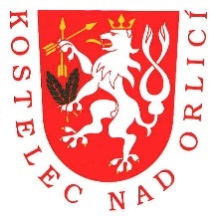 STANDARDY KVALITY SOCIÁLNĚ-PRÁVNÍ OCHRANYODBORU SOCIÁLNÍCH VĚCÍMĚSTSKÉHO ÚŘADU KOSTELEC NAD ORLICÍPalackého náměstí 38, 517 41 Kostelec nad OrlicíSTANDARD 13VYŘIZOVÁNÍ A PODÁVÁNÍ STÍŽNOSTÍSchválil: Ing. Jitka Jičínská, DiS.Datum: 01. 07. 2024Podpis:stížnosti na pracovníky sociálně-právní ochrany odboru sociálních věcí vyřizuje vedoucí odboru sociálních věcístížnosti na vedoucí odboru sociálních věcí vyřizuje tajemnice městského úřadupravidla pro podávání, vyřizování a evidenci stížností upravuje zák. č. 500/2004 Sb., správní řád, ve znění pozdějších předpisůstížnost může podat každý, kdo se cítí být poškozen na svých právech a oprávněných zájmech a může si stěžovat na:pracovní postup pracovníka orgánu sociálně-právní ochranychování pracovníka sociálně-právní ochranyna způsob nebo kvalitu poskytování sociálně-právní ochrany dětíStížnost lze podat těmito způsoby: ústně, pokud je možné stížnost vyřídit okamžitě (v případě, že to není možné, bude sepsán protokol o jednání nebo záznam) písemně na podatelnu městského úřadu na adresu: 						Městský úřad Kostelec nad OrlicíPalackého náměstí 38517 41 Kostelec nad Orlicípísemné stížnosti by měly obsahovat podstatné náležitosti:jméno a příjmení stěžovateledatum narozenímísto trvalého pobytu popř. doručovací adresudůvod stížnostipodpis stěžovatelevšechny přijaté stížnosti jsou evidovány ve spisové službě vedoucí odboru/tajemnice úřadu stížnost vyřídí v zákonné lhůtě, prošetří okolnosti, které vedly osobu k podání stížnosti, zajistí vyjádření pracovníka, proti němuž stížnost směřuje, popř. dalších osob, které mohou přispět k objasnění věci maximální lhůta pro vyřízení stížnosti je 60 dnů ode dne jejího doručení nebo podánío vyřízení stížnosti je v této lhůtě stěžovatel vyrozuměnpracovník má právo být o výsledku stížnosti informován v případě, že vedoucí odboru/tajemnice městského úřadu shledá stížnost jako důvodnou nebo částečně důvodnou, pracovník sociálně-právní ochrany, popř. vedoucí odboru učiní nezbytná opatření k nápravěv případě, že je stěžovatel nespokojen s vyřízením své stížnosti, může se obrátit s žádostí o prošetření stížnosti na Krajský úřad Královéhradeckého krajeKrajský úřad Královéhradeckého krajePivovarské náměstí 1245
500 03 Hradec Králové Pevná linka: 495 817 111e-mail: posta@kr-kralovehradecky.czpostup pro podávání a vyřizování stížnosti je přílohou tohoto kritéria a je klientům a veřejnosti dostupný na webových stránkách města www.kostelecno.cz Příloha 1 – kritérium 13bPODÁNÍ STÍŽNOSTIKdo může stížnost podat?stížnost může podat každý, kdo se cítí být poškozen na svých právech a oprávněných zájmechNa co si můžete stěžovat?pracovní postup pracovníka orgánu sociálně-právní ochranychování pracovníka sociálně-právní ochranyna způsob nebo kvalitu poskytování informací orgánu sociálně-právní ochranyJak si můžete stížnost podat?ústně, pokud je možné stížnost vyřídit okamžitě (v případě, že to není možné, bude sepsán protokol o jednání nebo záznam)písemně na podatelnu městského úřadu, na adresu: 						Městský úřad Kostelec nad OrlicíPalackého náměstí 38517 41 Kostelec nad Orlicípísemné stížnosti by měly obsahovat podstatné náležitosti:jméno a příjmení stěžovateledatum narozenímísto trvalého pobytu popř. doručovací adresudůvod stížnostipodpis stěžovateleKdo je k přijímání stížností oprávněn?stížnosti týkající se agendy sociálně-právní ochrany dětí vyřizuje vedoucí odboru sociálních věcí/tajemnice Městského úřadu Kostelec nad OrlicíJaká je lhůta pro vyřízení stížnosti?60 dnů ode dne jejího podání nebo doručení na podatelnu městského úřaduJak budu seznámen/a s výsledkem vyřízení stížnosti?o vyřízení stížnosti je ve stanovené lhůtě stěžovatel písemně vyrozuměnv případě, že je stěžovatel nespokojen s vyřízením své stížnosti, může se obrátit s žádostí o prošetření stížnosti na Krajský úřad Královéhradeckého kraje:Krajský úřad Královéhradeckého krajeRegiocentrum Nový pivovar
Pivovarské náměstí 1245
500 03 Hradec Králové Pevná linka: 495 817 111e-mail: posta@kr-kralovehradecky.czNázev standardu13. Vyřizování a podávání stížnostíKritérium standardu13a Orgán sociálně-právní ochrany má zpracována pravidla pro podávání, vyřizování a evidenci stížností v podobě srozumitelné pro všechny klienty.Závazné pro:orgán sociálně-právní ochrany dětí Kostelec nad OrlicíVypracoval:odbor sociálních věcíSchválil/a:tajemnicePlatnost kritéria od:01. 07. 2020Datum revize:01. 01. 2023Datum revize:01. 07. 2024Název standardu13. Vyřizování a podávání stížnostíKritérium standardu13b Orgán sociálně-právní ochrany informuje klienty a další osoby o možnosti podat stížnost, a to způsobem srozumitelným klientům a dalším osobám.Závazné pro:orgán sociálně-právní ochrany dětí Kostelec nad OrlicíVypracoval:odbor sociálních věcíSchválil/a:tajemnicePlatnost kritéria od:01. 07. 2020Datum revize:01. 01. 2023Datum revize:01. 07. 2024 